                                                                                  Межрайонная ИФНС России №1 Республике Крым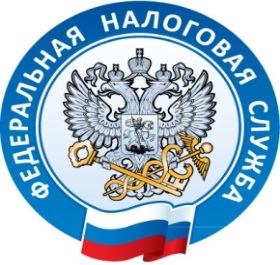                                                                                                                              г. Джанкой, ул. Дзержинского,30                                                                                                                                           тел. (06564)3-14-24Внимание семинар!		Межрайонная инспекция Федеральной налоговой службы России №1 по Республике Крым сообщает, 27 января в 10-00 часов в  зале  Нижнегорской РГА по адресу: пгт. Нижнегорский, ул. Школьная, 16, состоится семинар для юридических лиц и индивидуальных предпринимателей и граждан тему: «Предоставление годовой налоговой отчетности. Основные изменения законодательства. СЭЗ. Электронные сервисы ФНС России. Новый порядок применения ККТ.»